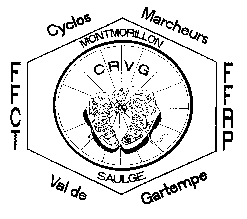 DEMANDE DE LICENCE CYCLOS 2019(un certificat médical est obligatoire sauf pour vélo balade)NOM Prénom :  Adresse : Date de naissance :	N° de licence : TYPE DE LICENCE : VELO BALADE	VELO RANDO 	VELO SPORT LICENCE ANNEE 2018 :	REVUE : Adresse mail : *	merci de compléter A retourner à : CARION JOSIANE LES MATS  4 RUE DES CHATAIGNIERS 86500 MONTMORILLONavec la feuille d'inscription – le certificat médical et le chèqueMINI BRAQUETPETIT BRAQUETGRAND BRAQUETNOMBREMONTANTADULTESADULTESSANS REVUESANS REVUE42.0044.0092.00ADULTESADULTESAVEC REVUEAVEC REVUE67.0069.00117.00JEUNES (18 ans-25 ans)JEUNES (18 ans-25 ans)SANS REVUESANS REVUE26.5028.5076.50JEUNES (18 ans-25 ans)JEUNES (18 ans-25 ans)AVEC REVUEAVEC REVUE51.5053.50101.50FAMILLE1ER AdulteSANS REVUESANS REVUE42.0044.0092.00FAMILLE1ER AdulteAVEC REVUEAVEC REVUE67.0069.00117.00FAMILLE2ème AdulteSANS REVUESANS REVUE26.5028.5076.50FAMILLEDe 18 à 25 ansSANS REVUESANS REVUE21.0023.0071.00FAMILLEJeunes -18 ansSANS REVUESANS REVUE6.5054.50FAMILLE6 ans et moinsSANS REVUESANS REVUEGRATUITGRATUIT48.00ECOLE CYCLOS 
JEUNES -18 ans
(- 18 ans)ECOLE CYCLOS 
JEUNES -18 ans
(- 18 ans)SANS REVUESANS REVUE-12.0060.00COTISATION CLUB OBLIGATOIRECOTISATION CLUB OBLIGATOIRECOTISATION CLUB OBLIGATOIRECOTISATION CLUB OBLIGATOIRE4.004.004.0014.00TOTALGaranties souscrites Mini Braquet
14.50 €Petit Braquet
16.50 €Grand Braquet
64.50 €Responsabilité civile ouiouiouiRecours et défense pénaleouiouiouiAccident corporelnonouiouiAssurance rapatriementnonouiouiDommages au casque- cardio-fréquencemètrenonouiouiDommages au vélononnonOui. 1500€Dommages au GPSnonnonOui. 300€Dommages aux équipements vestimentairesnonnonOui. 160€Décès suite à AVC/ACV sans test effort -2ansnonOui. 1500€Oui. 2500€Décès suite à AVC/ACV avec test effort -2ansnonOui. 3000€Oui. 7500€Décès suite accidentnonOui. 5000€Oui. 15000€Invalidité IPPnonOui. 30000€Oui. 60000€